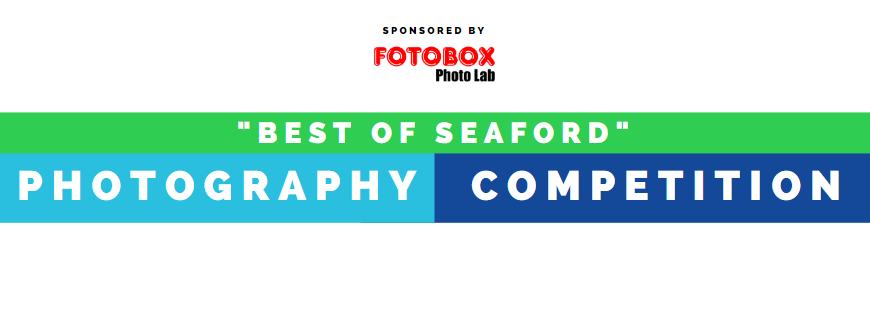 Entry form:
By ticking this box, I confirm that I consent to having the information I have provided above stored for the purpose and duration of this competition only. Please tick this box if you would like to “opt in” to our mailing list.
Terms and ConditionsCompetition closes Wednesday, 8th April 2020 at midnight. Theme: “Best of Seaford” is open to interpretation. Entries must capture the landscape of Seaford (and the surrounding area) of outstanding beauty.All entries must be the original work of the entrant and must not infringe the rights of any other party. Maximum of three photo entries per entrant.Entrants must have written permission by a parent/guardian if under 18.Submitted photos must not feature children under 18 without written permission by a parent/guardian.Entrants take full responsibility for ensuring they use equipment responsibly and safely. The winning entry and winners name will be displayed on our website/social media. Images must be submitted digitally as attachments in JPEG or PNG format and must be of a high resolution (minimum 640 x 480 px).By entering this competition, you give full permission for Seaford Town Council to use your photo/s for future promotions and marketing purposes of which credit will be given on the photo.Seaford Town Council reserves the right to disqualify any entry that breaches these terms and conditions. Submit form and entries to competition@seafordtowncouncil.gov.uk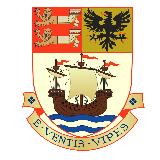 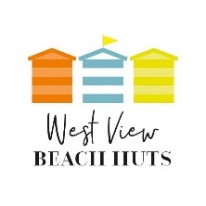 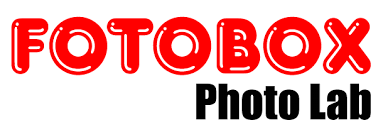 Full name:Name for publication purposes:Telephone:Email:Title and location of photo 1:Title and location of photo 2:Title and location of photo 3: